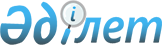 О признании утратившими силу решения и структурного элемента решения Мангистауского областного маслихатаРешение Мангистауского областного маслихата от 25 мая 2023 года № 3/34. Зарегистрировано Департаментом юстиции Мангистауской области 30 мая 2023 года № 4569-12
      В соответствии со статьей 27 Закона Республики Казахстан "О правовых актах", Мангистауский областной маслихат РЕШИЛ:
      1. Признать утратившими силу следующее решение и структурный элемент решения Мангистауского областного маслихата:
      1) решение от 21 мая 2015 года №25/388 "Об утверждении Правил содержания животных на территории города Актау и села Умирзак" (зарегистрировано в Реестре государственной регистрации нормативных правовых актов за № 2748);
      2) пункт 5 приложения к решению от 29 сентября 2017 года №13/159 "О внесении изменений в некоторые решения областного маслихата" (зарегистрировано в Реестре государственной регистрации нормативных правовых актов за № 3438).
      2. Настоящее решение вводится в действие по истечении десяти календарных дней после дня его первого официального опубликования.
					© 2012. РГП на ПХВ «Институт законодательства и правовой информации Республики Казахстан» Министерства юстиции Республики Казахстан
				
      Председатель  Мангистауского областного маслихата 

Ж. Матаев
